Protokollsanteckning till Kommunstyrelsens sammanträde 2024-01-15:MK1: Svar på motion av Stefan Lindborg (V): Ta fram ett klimatramverkVänsterpartiet kan acceptera att motionen föreslås besvarad med hänvisning till den organisation för miljö- och klimatarbetet som har etablerats sedan motionen skrevs. Att vi accepterar besvarandet ska däremot inte tolkas som att vi känner oss tillfreds med denna process, utan snarare som att vi vill ge den en chans och därefter utvärdera om nya ställningstaganden behövs. Särskilt behöver följande bevakas menar vi:Även i samband med 2023 års Klimatrapport är det tio nämnder och styrelser som inte har skickat in sin handlingsplan. Detta menar vi inte är godkänt och behöver följas upp från den politiska ledningen.Är åtagandena i handlingsplanerna tillräckliga för att ta oss närmare de mål staden har för klimatomställningen? En sådan samlad bedömning behöver göras.Hur följs det upp att nämnder och bolag faktiskt genomför de åtgärder som beskrivs i handlingsplanerna? Vidare behöver det följas upp om de aktiviteter som genomförs når förväntad effekt.Med hänvisning till att energi- och klimatstrategin ska revideras under 2024 kommer Vänsterpartiet att återkomma i frågan om ett ramverk för klimatarbetet.För Vänsterpartiet i KommunstyrelsenStefan Lindborg och Anne Rapinoja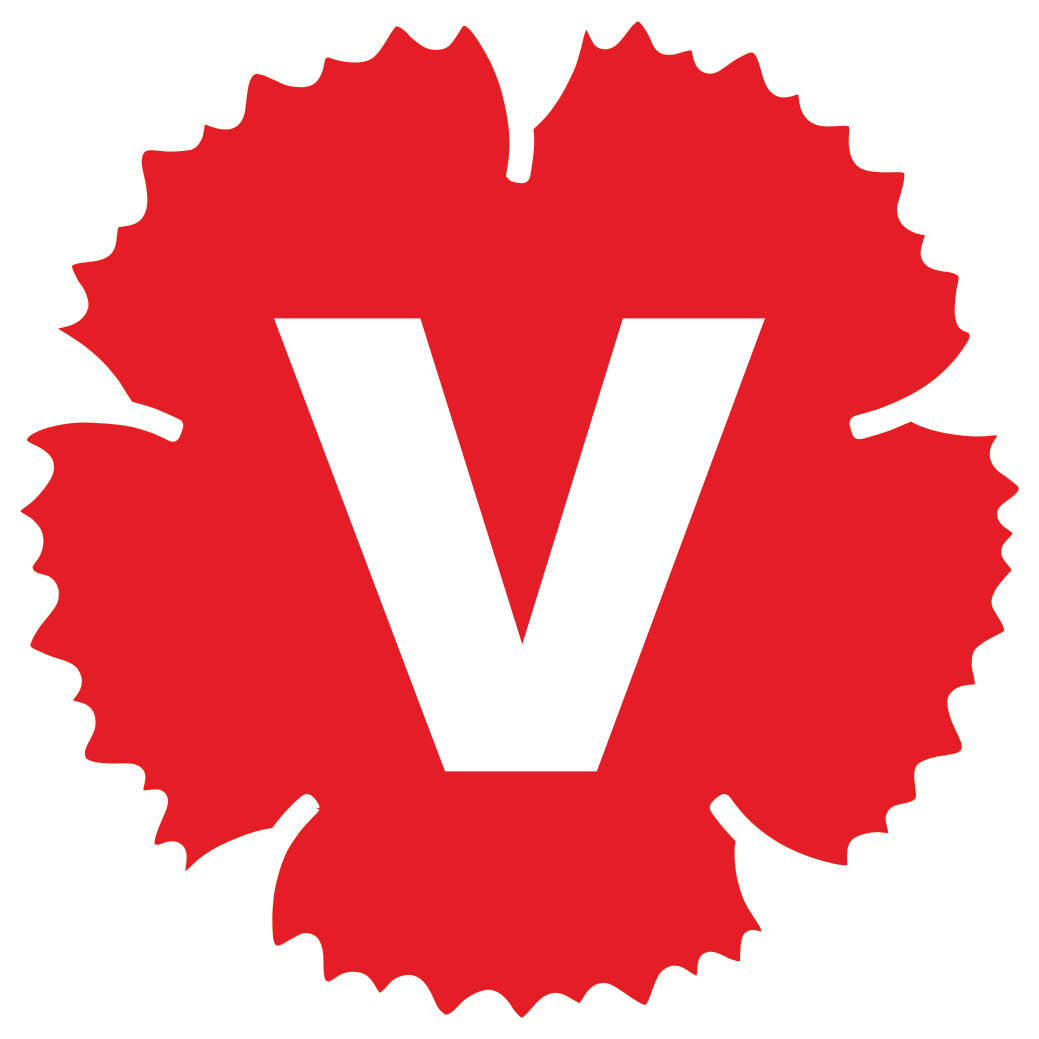 